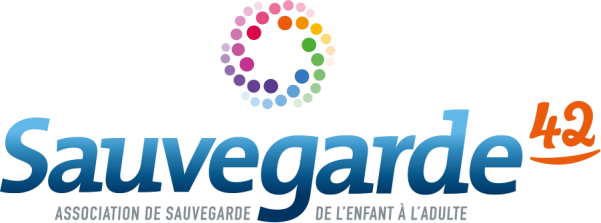 05 juin 2024Offre d’emploi CDD (H/F)Réf : PAEP CSE AND / 2024-06-05Pôle Action Educative et Parentale Loire sud Service Educatif de Milieu Ouvert - Andrézieux94 rue G. Péri – 42100 SAINT-ETIENNERecherche1 CHEF DE SERVICE EDUCATIF (H/F)CDD 1 ETP 1 mois renouvelablePoste à pourvoir dès que possibleMissionsSous la responsabilité du Directeur du pôle Action Educative et Parentale Loire sud, au sein d’uneéquipe de direction, le chef de service éducatif (h/f) :Assure l’encadrement hiérarchique, éducatif et technique de l’équipe pluridisciplinaireEst responsable de la mise en œuvre et de la gestion des mesures de milieu ouvert : AED AEMO, mesures renforcéesEst responsable de la conduite générale de l’activité : relations aux IE, juges, familles…Pilote les réunions d’équipe et apportera son soutien aux intervenants sociauxParticipe au développement des actions partenariales et aux dynamiques de développement social localEst membre de l’équipe de direction et du Conseil Technique des Cadres. A ce titre, il représentera l’association à l’interne comme à l’externe. Il participera de manière transversale et globale à la mise en œuvre de l’ambition associativeEst responsable des moyens humains, financiers et matériels qui lui sont confiés pour conduire les activités dont il a la responsabilitéInscrit son action dans les différentes dynamiques managériales du pôle et des services du siègePeut être amené à gérer une activité complémentaire : dispositif, représentation à l’extérieurwww.sauvegarde42.frProfilFormation initiale Educateur Spécialisé ou Assistant SocialTitulaire du CAFERUIS, ou d’un diplôme de niveau IIExpérience en milieu ouvertExpérience d'encadrement souhaitéeConnaissance des dispositifs de protection de l'enfance et de la législation en vigueurQualités rédactionnelles et d'organisationMaîtrise des outils du Pack OfficePermis B exigéConditions du posteSitué à Andrézieux avec déplacements sur Loire sudCDD temps pleinDurée 1 mois, renouvellement possiblePrise de poste : immédiateCandidaturesMerci d’adresser votre candidature - CV et lettre de motivation – par mail jusqu’au 14/06/2024, en précisant le numéro de l’offre, PAEP CSE AND / 2024-06-05Contact : drh-recrutement@sauvegarde42.fr